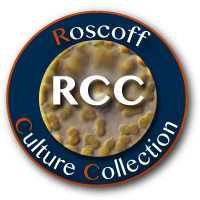 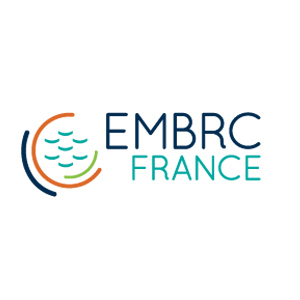 Roscoff Culture CollectionStrain deposit contractDepositor's family name (in capitals): Depositor’s first name:Depositor’s position:Depositor's institute name:Depositor’s institute full address: Depositor’s Tel.:Depositor’s E-mail: Date: I hereby wish to deposit __ (specify number) culture strains in the Roscoff Culture Collection.  Reason for deposit : Conditions for strain deposit :The RCC will not be charged by the depositor for depositing the strain. The depositor agrees to submit accurate strain data to the RCC by filling in the accompanying strain information file (obligatory fields marked in colour). This file includes information concerning the origin, identification, history and culture conditions for the strain(s). In addition, if the strain(s) was/were isolated after October 2014 and if the country of origin of the strain(s) is a signatory of the Nagoya Protocol of the Convention for Biological Diversity (see ABS clearing house website at https://absch.cbd.int/), the depositor must provide either an Internationally Recognized Certificate of Compliance (IRCC) proving that access was granted by the country of origin or a copy of Prior Informed Consent (PIC) and Mutually Agreed Terms (MAT) from the country of origin. Digital copies of these documents must be submitted along with this form. The RCC may refuse strain deposits if these documents are not provided.The transfer of intellectual property to the RCC is included in the agreement (N.B. private deposit without transfer of intellectual property is offered by the RCC as a paying service). The depositor confirms that the strain(s) is/are free from any legal and/or contractual limitation for its distribution and use. The RCC may maintain the strain(s) and distribute it/them (and/or products of it/them) to users at its sole discretion. The RCC may charge users costs for provision of the strain(s) in order to partially or fully cover costs incurred for maintenance, preparation and shipment. An embargo period during which the strain is not distributed can be requested by the depositor (for example awaiting publication of a paper concerning the strain), but we hereby inform the depositor that this condition will under no circumstances last any longer than 1 year from the date of deposit. N.B. If the depositor does not specify any conditions, then the strain will be open for distribution immediately after integration into the RCC catalogue.The RCC shall bear no responsibility for any change or loss of the strain(s) during maintenance. The RCC may at any time and for any reason unilaterally decide to discontinue the maintenance and/or distribution of the strain(s). The RCC will attempt to inform the depositor of any such action, but has no legal or contractual obligation to do so.The RCC (the Collection) and the depositor make two copies of the agreement; the Collection and the depositor each hold a copy signed by both parties.We, the RCC (the Collection) and the depositor, accept the above conditions in order to transfer the strain(s).Depositor					For the CollectionName:						Name:Signature:					Signature:Date:						Date: